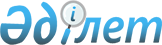 Қазақстан Республикасының жергілікті соттарының төрағалары мен судьяларын қызметке тағайындау және қызметтен босату туралыҚазақстан Республикасы Президентінің 2007 жылғы 19 желтоқсандағы N 496 Жарлығы



      Қазақстан Республикасы Конституциясының 
 82-бабының 
 2-тармағына, "Қазақстан Республикасының сот жүйесі мен судьяларының мәртебесі туралы" 2000 жылғы 25 желтоқсандағы Қазақстан Республикасы Конституциялық заңының 
 31-бабының 
 2, 3, 5, 6-тармақтарына, 
 34-бабының 
 1-тармағының 1), 1-1), 2), 6), 7), 9), 10) тармақшаларына, 2-тармағына, 4-тармағының 2) тармақшасына және 6-тармағына сәйкес 

ҚАУЛЫ ЕТЕМІН:





      1. Төраға қызметіне:

Алматы қалалық сотына            Бәрпібаев Тілектес Ешейұлы



                                 Оңтүстік Қазақстан облыстық



                                 сотының төрағасы қызметінен



                                 босатыла отырып;

Оңтүстік Қазақстан               Рахметулин Абай Жамбылұлы;



облыстық сотына


Ақмола облысы бойынша:


Сандықтау аудандық сотына        Балабаев Нұрболат Қапарұлы



                                 Қарағанды облысы Қарқаралы



                                 аудандық сотының судьясы



                                 қызметінен босатыла отырып;


Ақтөбе облысы бойынша:


Ойыл аудандық сотына             Қаржауов Аманғали Дошымбетұлы



                                 осы облыстың Мұғалжар ауданы



                                 N 2 аудандық сотының судьясы



                                 қызметінен босатыла отырып;


Шығыс Қазақстан облысы бойынша:


Зырянов аудандық сотына          Ысқақов Еркен Сыдықұлы;

Өскемен қаласының N 2 сотына     Қайырбеков Нұрлан Мұратұлы



                                 осы облыстың Шемонаиха аудандық



                                 сотының төрағасы қызметінен



                                 босатыла отырып;

Ұлан аудандық сотына             Ташенов Батырхан Мұқашұлы



                                 Шығыс Қазақстан облыстық сотының



                                 судьясы қызметінен босатыла отырып;

Шемонаиха аудандық сотына        Қасенов Бердіғали Әділханұлы



                                 осы облыстың Ұлан аудандық сотының



                                 төрағасы қызметінен босатыла



                                 отырып;


Батыс Қазақстан облысы бойынша:


Орал қаласының N 2 сотына        Ищанов Ғалымжан Сұлташұлы



                                 Батыс Қазақстан облыстық сотының



                                 судьясы қызметінен босатыла отырып;


Қостанай облысы бойынша:


Меңдіқара аудандық сотына        Жәнібекова Айзада Марданқызы;

Қостанай қаласының N 2 сотына    Татаев Марат Есдәулетұлы



                                 Қостанай облыстық сотының судьясы



                                 қызметінен босатыла отырып;

Федоров аудандық сотына          Ерғалиев Алмаз Отарұлы;


Павлодар облысы бойынша:


Павлодар аудандық сотына         Байгөншеков Қабиболла Серікұлы



                                 Павлодар облыстық сотының судьясы



                                 қызметінен босатыла отырып;


Оңтүстік Қазақстан облысы бойынша:


Шымкент қаласының                Жамашов Низамиддин Қазыбайұлы



әл-Фараби аудандық сотына        осы облыстың Мақтаарал ауданы



                                 N 2 аудандық сотының төрағасы



                                 қызметінен босатыла отырып;

Мақтаарал ауданы                 Шахидинов Әбсаттар Әбдіқалықұлы



N 2 аудандық сотына              Оңтүстік Қазақстан облыстық



                                 сотының судьясы қызметінен



                                 босатыла отырып;

Мақтаарал ауданы                 Қожанов Бейсебай Әжібекұлы



N 3 аудандық сотына              осы облыстың Шымкент қаласы



                                 әл-Фараби аудандық сотының судьясы



                                 қызметінен босатыла отырып

тағайындалсын.




      2. Судья қызметіне:

Ақмола облыстық сотына           Сәбдин Қанат Теміртасұлы



                                 Ақмола облысы Көкшетау қалалық



                                 сотының судьясы қызметінен



                                 босатыла отырып,

                                 Оспанова Ботагөз Ахметжанқызы



                                 Солтүстік Қазақстан облысы



                                 Петропавл қалалық сотының судьясы



                                 қызметінен босатыла отырып;

Ақтөбе облыстық сотына           Құлбосынова Айгүл Сағынқызы



                                 Ақтөбе облысы Ақтөбе қаласы



                                 сотының судьясы қызметінен



                                 босатыла отырып,

                                 Қанапиев Ермек Кенжетайұлы



                                 Ақтөбе облысы Ақтөбе қаласының



                                 N 2 сотының судьясы қызметінен



                                 босатыла отырып;

Шығыс Қазақстан облыстық сотына  Рамазанов Анарбек Қожахметұлы



                                 Шығыс Қазақстан облысының



                                 Өскемен қаласы N 2 сотының



                                 төрағасы қызметінен босатыла



                                 отырып;

Жамбыл облыстық сотына           Аманжолов Нұрбек Әбдіманапұлы



                                 Жамбыл облысы Сарысу аудандық



                                 сотының төрағасы қызметінен



                                 босатыла отырып,

                                 Нұрлыбаева Динара Ничайқызы



                                 Жамбыл облысының Тараз қаласы



                                 N 2 сотының судьясы қызметінен



                                 босатыла отырып,

                                 Кәкиева Дәмет Тельманқызы



                                 Жамбыл облысы Байзақ аудандық



                                 сотының судьясы қызметінен



                                 босатыла отырып;

Батыс Қазақстан облыстық сотына  Нағашыбаев Мирамбек Ибрагимұлы



                                 Батыс Қазақстан облысы Шыңғырлау



                                 аудандық сотының төрағасы



                                 қызметінен босатыла отырып,

                                 Садықов Серік Темірғалиұлы



                                 Батыс Қазақстан облысының



                                 Орал қаласы N 2 сотының төрағасы



                                 қызметінен босатыла отырып;

Қарағанды облыстық сотына        Ыбыраев Марат Айтмағамбетұлы



                                 Қарағанды облысының Қарағанды



                                 қаласы Қазыбек би аудандық сотының



                                 судьясы қызметінен босатыла



                                 отырып,

                                 Төлеуов Қайыркен Шәймерденұлы



                                 Қарағанды облысы Осакаров аудандық



                                 сотының судьясы қызметінен



                                 босатыла отырып;

Қостанай облыстық сотына         Игіліков Назарбек Ерланұлы



                                 Қостанай облысы Әулиекөл аудандық



                                 сотының төрағасы қызметінен



                                 босатыла отырып,

                                 Шепелева Лариса Аркадьевна



                                 Қостанай облысы Қостанай қалалық



                                 сотының судьясы қызметінен



                                 босатыла отырып;

Қызылорда облыстық сотына        Қожаниязов Амангелді Тілеубайұлы



                                 Қызылорда облысы Қызылорда қалалық



                                 сотының судьясы қызметінен



                                 босатыла отырып;

Маңғыстау облыстық сотына        Шоқанова Бекзат Шұғайқызы



                                 Маңғыстау облысының Ақтау қаласы



                                 N 2 сотының судьясы қызметінен



                                 босатыла отырып;

Солтүстік Қазақстан              Асылбекова Райза Талғатқызы



облыстық сотына                  Солтүстік Қазақстан облысының



                                 мамандандырылған ауданаралық



                                 экономикалық сотының судьясы



                                 қызметінен босатыла отырып;

Оңтүстік Қазақстан               Мырзатаев Әдехан Амангелдіұлы



облыстық сотына                  Солтүстік Қазақстан облысының



                                 Тайынша ауданы N 2 аудандық



                                 сотының төрағасы қызметінен



                                 босатыла отырып;

Алматы қалалық сотына            Федотова Ирина Николаевна



                                 Алматы облыстық сотының судьясы



                                 қызметінен босатыла отырып,

                                 Тәжімбетов Алмас Әбдіғаниұлы



                                 Қызылорда облыстық сотының судьясы



                                 қызметінен босатыла отырып;

Астана қаласының сотына          Әміренов Тоқтар Қалиасқарұлы



                                 Шығыс Қазақстан облыстық сотының



                                 судьясы қызметінен босатыла



                                 отырып,

                                 Қалдығұлов Максим Сағынғалиұлы



                                 Қазақстан Республикасы Әскери



                                 сотының судьясы қызметінен



                                 босатыла отырып;


Атырау облысы бойынша:


Жылыой аудандық сотына           Қонысбаева Динара Махмұтқызы;

Атырау қаласының N 2 сотына      Ойқұлова Эльмира Алдабергенқызы;


Батыс Қазақстан облысы бойынша:


Ақжайық аудандық сотына          Сатыбалдиев Бақытжан Алпысбайұлы;

Бөкейорда аудандық сотына        Ғұмарова Тамара Сәлімжанқызы;

Қазталов ауданы                  Жәңгірова Бақыткүл Шабайқызы;



N 2 аудандық сотына


Қарағанды облысы бойынша:


Теміртау қалалық сотына          Рысжанов Маурат Маралбайұлы;


Қостанай облысы бойынша:


Арқалық қалалық сотына           Әбішева Ләззат Жұбатқанқызы;

Наурызым аудандық сотына         Жауарова Әлия Барлыбайқызы;


Павлодар облысы бойынша:


Павлодар қалалық сотына          Салатов Дулат Сақанұлы,

                                 Шағалақова Гүлмира Баяхметқызы;


Солтүстік Қазақстан облысы бойынша:


Петропавл қалалық сотына         Сапулатова Гүлнара Қайыржанқызы;

мамандандырылған ауданаралық     Налимова Юлия Викторовна;



экономикалық сотына


Оңтүстік Қазақстан облысы бойынша:


Созақ аудандық сотына            Махамбетов Пазылбек Әбзебайұлы;

Шымкент қаласының                Дүйсебеков Құрманғали Дүйсебекұлы;



Еңбекші аудандық сотына


Астана қаласы бойынша:


Сарыарқа ауданы                  Қасымов Қазгелді Хамитұлы



N 2 аудандық сотына              Қостанай облысының Қостанай қаласы



                                 N 2 сотының төрағасы қызметінен



                                 босатыла отырып;

Сарыарқа аудандық сотына         Ғалиева Мая Сұңғатқызы

тағайындалсын.




      3. Атқаратын қызметтерінен:


Ақтөбе облысы бойынша:


Ақтөбе қаласы                    Қанатова Лаура Сапарғалиқызы



                                 N 2 сотының судьясы өз тілегі



                                 бойынша;


Алматы облысы бойынша:


Қапшағай қалалық сотының         Талипова Күлмайра Әбітайқызы



судьясы                          басқа жұмысқа ауысуына байланысты;

Іле аудандық сотының судьясы     Игіліков Еркен Қашқынбайұлы



                                 судьяға қойылатын талаптарды



                                 орындамағаны үшін;


Атырау облысы бойынша:


Жылыой аудандық                  Әлібаева Гүлнәр Жолдыбайқызы



сотының судьясы                  басқа жұмысқа ауысуына байланысты;


Шығыс Қазақстан облысы бойынша:


Шығыс Қазақстан облыстық         Қиысбаева Гүлшат Жұмағалиқызы



сотының судьялары                орнынан түсуіне байланысты,

                                 Немцева Тамара Демьяновна



                                 орнынан түсуіне байланысты,

                                 Рыжова Галина Павловна



                                 орнынан түсуіне байланысты;


Батыс Қазақстан облысы бойынша:


Батыс Қазақстан облыстық         Никулина Нина Владимировна



сотының судьясы                  орнынан түсуіне байланысты;


Қарағанды облысы бойынша:


Қарағанды облыстық сотының       Жақанова Майра Оразқызы



судьялары                        орнынан түсуіне байланысты,

                                 Оплачко Нина Андреевна



                                 орнынан түсуіне байланысты,

                                 Черкашина Елена Ивановна



                                 орнынан түсуіне байланысты;


Қызылорда облысы бойынша:


Қызылорда облыстық сотының       Шыңғысова Ғалия Шәкетқызы



судьясы                          орнынан түсуіне байланысты;

Қызылорда қалалық сотының        Бақышев Серік Жұмабайұлы



судьялары                        өз тілегі бойынша,

                                 Нәбиұлы Тілепберген



                                 Сот жюриінің қорытындысына



                                 байланысты;


Маңғыстау облысы бойынша:


мамандандырылған ауданаралық     Ахметов Асылбек Ысмағұлұлы



экономикалық сотының судьясы     басқа жұмысқа ауысуына байланысты;


Павлодар облысы бойынша:


Павлодар қаласы                  Әбуова Жанат Қабидолдақызы



N 2 сотының судьясы              басқа жұмысқа ауысуына байланысты;

Қашыр аудандық сотының судьясы   Нүкенов Нұрлан Нәжімұлы



                                 қайтыс болуына байланысты;

Май аудандық сотының судьясы     Ысмағұлов Айдар Жанайдарұлы



                                 басқа жұмысқа ауысуына байланысты;


Солтүстік Қазақстан облысы бойынша:


Солтүстік Қазақстан облыстық     Ахметова Қарылғаш Сұлтанғалиқызы



сотының судьялары                орнынан түсуіне байланысты,

                                 Алецкая Светлана Георгиевна



                                 орнынан түсуіне байланысты,

                                 Чурбанов Мұрат Мәуітқанұлы



                                 орнынан түсуіне байланысты;

Аққайың аудандық сотының         Сұлтанов Мұрат Бәйкенұлы



төрағасы                         зейнеткерлік жасқа толуына



                                 байланысты;

Петропавл қаласы                 Сұлтанова Бағдат Тәбәракқызы



N 2 сотының судьялары            зейнеткерлік жасқа толуына



                                 байланысты,

                                 Темірова Гүлмира Күмісбекқызы



                                 өз тілегі бойынша;


Оңтүстік Қазақстан облысы бойынша:


Оңтүстік Қазақстан облыстық      Ермакова Лариса Николаевна



сотының судьялары                орнынан түсуіне байланысты,

                                 Құмалақова Күлжахан



                                 орнынан түсуіне байланысты,

                                 Көпесов Қали Көпесұлы



                                 орнынан түсуіне байланысты;

Мақтаарал ауданы N 3 аудандық    Тұрғынбаев Сәкен Ынтықбайұлы



сотының төрағасы                 басқа жұмысқа ауысуына байланысты;


Алматы қаласы бойынша:


Алматы қалалық сотының төрағасы  Момбеков Нұрлан Нұрғалиұлы



                                 өз тілегі бойынша;

Жетісу аудандық сотының судьясы  Қожатаева Қазиза



                                 медициналық қорытындыға сәйкес,



                                 кәсіптік міндеттерін одан әрі



                                 атқаруға кедергі болатын денсаулық



                                 жағдайы бойынша;

Медеу аудандық сотының судьясы   Сұлтанова Светлана Дайырқызы



                                 зейнеткерлік жасқа толуына



                                 байланысты;

мамандандырылған ауданаралық     Қоханов Марат Қоханұлы



әкімшілік сотының судьясы        басқа жұмысқа ауысуына байланысты;

мамандандырылған ауданаралық     Тілеубаева Күлнәр Райысқызы



экономикалық сотының судьясы     өз тілегі бойынша;


Астана қаласы бойынша:


Астана қаласы сотының судьясы    Сарманова Әлия Бижанқызы



                                 басқа жұмысқа ауысуына байланысты;

Алматы аудандық сотының судьясы  Жүсіпова Әмина Оспанқызы



                                 зейнеткерлік жасқа толуына



                                 байланысты

босатылсын.




      4. Осы Жарлық қол қойылған күнінен бастап қолданысқа енгізіледі.


      Қазақстан Республикасының




      Президенті


					© 2012. Қазақстан Республикасы Әділет министрлігінің «Қазақстан Республикасының Заңнама және құқықтық ақпарат институты» ШЖҚ РМК
				